Sveučilište Jurja Dobrile u Puli, Zagrebačka 30, 52 100 Pula, dana 09. srpnja 2013. objavljuje ISPRAVAKDIJELA NATJEČAJA ZA UPIS STUDENATA U I. GODINU SVEUČILIŠNIH PREDDIPLOMSKIH, INTEGRIRANOG PREDDIPLOMSKOG I DIPLOMSKOG I STRUČNOG STUDIJA U AKADEMSKOJ GODINI 2013./2014.U natječaju za upis studenata u I. godinu sveučilišnih preddiplomskih, integriranog preddiplomskog i diplomskog i stručnog studija u akademskoj godini 2013./2014., u općem djelu:- pod točkom I. PRIJAVE ZA RAZREDBENI POSTUPAK I UPIS, točka 4. mijenja se i glasi: "4. Studenti koji su već jednom upisali prvu godinu studija u statusu redovitog studenta na nekom visokom učilištu u Republici Hrvatskoj (obavezno je priložiti potvrdu o istome sa ranije upisanog studija), a žele ponovno upisati I. godinu studija u statusu redovitog studenta na Sveučilištu Jurja Dobrile u Puli, DUŽNI SU PLATITI školarinu u iznosu od 5.500,00 kuna (za područje društvenih i humanističkih znanosti), 7.370,00 kuna (za područje biotehničkih znanosti) odnosno 9.240,00 kuna (za umjetničko područje)".								Sveučilište Jurja Dobrile u Puli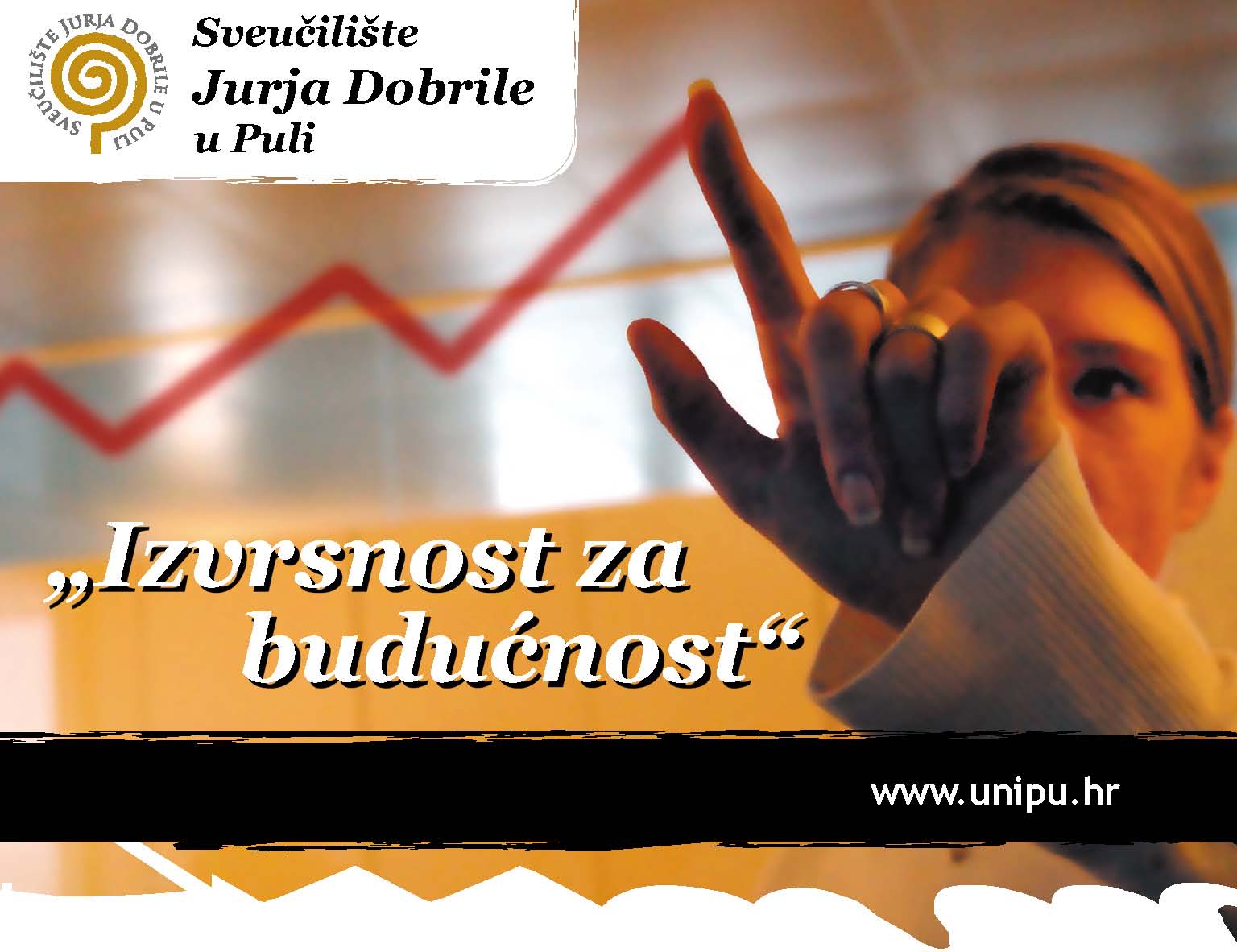 SVEUČILIŠTE JURJA DOBRILE U PULISveučilište Jurja Dobrile u Puli najmlađe je središte visokoškolske znanstvene i umjetničke izobrazbe te znanstvenoistraživačkoga rada u Republici Hrvatskoj koje u interakciji s dinamičnim okruženjem najrazvijenije hrvatske regije educira buduće akademske građane na preddiplomskoj, diplomskoj i poslijediplomskoj razini, a osigurava i stjecanje odgovarajućih znanja organizacijom programa cjeloživotnoga obrazovanja. Širok spektar studijskih programa na Sveučilištu Jurja Dobrile izvodi se u okviru sljedećih sastavnica, od kojih neke postoje već gotovo 50 godina: Odjel za ekonomiju i turizam "Dr. Mijo Mirković", Odjel za humanističke znanosti, Odjel za glazbu, Odjel za studij na talijanskom jeziku, Odjel za odgojne i obrazovne znanosti, a kao samostalni studijski programi izdvojeni su interdisciplinarni studij Kultura i turizam te preddiplomski studij Znanost o moru.                                                                 SVEUČILIŠTE  JURJA DOBRILE U PULIZagrebačka 3052100 PULA Na temelju članka 59. i 77.  Zakona o znanstvenoj djelatnosti i visokom obrazovanju i članka 71. Statuta Sveučilišta, sukladno odluci Senata o upisu u prvu godinu studija u akademskoj godini 2013./2014.raspisujeNATJEČAJZA UPIS STUDENATA U I. GODINU SVEUČILIŠNIH PREDDIPLOMSKIH, INTEGRIRANOG PREDDIPLOMSKOG I DIPLOMSKOG I STRUČNOG STUDIJA U AKADEMSKOJ GODINI 2013./2014.OPĆI DIOI. PRIJAVE ZA RAZREDBENI POSTUPAK I UPIS 1. Razredbeni postupak za upis provodi se u ljetnom i jesenskom  roku. Dostava dokumentacije potrebne za prijavu studijskih programa dostavljaju se       u Središnji prijavni ured (SPU):    - za ljetni rok do uključivo ponedjeljka, 02. srpnja 2013..	    - za rujanski rok do uključivo ponedjeljka,  10. rujna 2013.Prijave se šalju elektroničkom poštom u Nacionalni informacijski sustav za prijave na visoka učilišta (NISpVU) koji se nalazi pri Središnjem prijavnom uredu Agencije za znanost i visoko obrazovanje. Prijave za rujanski rok primat će se samo za one studijske programe na kojima će ostati slobodnih mjesta nakon završenih upisa u srpanjskom razredbenom roku. Broj slobodnih mjesta za rujanski razredbeni rok objavit će se na oglasnim pločama i internetskim stranicama pojedinih Odjela i studija, na internetskim stranicama Sveučilišta u Puli  (www.unipu.hr) te na stranicama www.postani-student.hr.2. Osim prijave za razredbeni postupak i upis  koji u NISpVU elektronički unose pristupnici, nadležne ustanove navedene u točkama 3. do 5. ovog natječaja u taj sustav trebaju unijeti i sljedeće dokumente i posebne podatke: a) domovnicu (Hrvati koji nisu državljani Republike Hrvatske prilažu dokaz o hrvatskoj narodnosti);b) rodni list;c) ocjene svih predmeta iz svih razreda srednje četverogodišnje škole. Pristupnici koji su srednju školu završili u inozemstvu prilažu i rješenje o istovrijednosti strane svjedodžbe. Uz svjedodžbe stečene u inozemstvu prilaže se i potvrda o položenom ispitu iz hrvatskoga jezika na Odjelu za humanističke znanosti-Odsjek za hrvatski jezik i književnost Sveučilišta u Puli. Pristupnici koji su srednju školu završili u inozemstvu, a u sklopu državne mature ispit iz hrvatskoga jezika, nisu dužni polagati ispit.d) rezultate položenih ispita na državnoj maturi, odnosno ekvivalentnih ispita koje putem Nacionalnog centra za vanjsko vrednovanje polažu pristupnici koji su srednju školu završili prije 2010. godine ili izvan Republike Hrvatske, a radi rangiranja. Za pristupnike koji su srednju školu završili u zemlji u kojoj se završni ispit (matura) provodi kao oblik vanjskog (državnog) vrednovanja, priznat će se rezultati položenih ispita iz predmeta koji odgovaraju onima u sustavu državne mature u Republici Hrvatskoj.e) rezultate dodatnih provjera posebnih znanja, vještina i sposobnosti za pojedine studijske programe Sveučilišta u Puli f) rezultate natjecanja i drugih dodatnih učeničkih postignuća.3.  Za pristupnike koji završavaju srednjoškolsko obrazovanje u Republici Hrvatskoj u šk. god. 2012./2013., dokumente i podatke iz točke 2 (a)-(d) u sustav NISpVU unosi Središnji prijavni ured Agencije za znanost i visoko obrazovanje u suradnji s Ministarstvom znanosti, obrazovanja i športa RH i Nacionalnim centrom za vanjsko vrednovanje. Pristupnici koji su završili srednjoškolsko obrazovanje u Republici Hrvatskoj prije 2010. godine, kao i oni koji su srednjoškolsko obrazovanje završili u inozemstvu dužni su Središnjem prijavnom uredu Agencije za znanost i visoko obrazovanje predati traženu dokumentaciju radi upisa podataka u sustav NISpVU. Svi pristupnici dužni su provjeriti ispravnost svojih dokumenata i podataka iz točke 2. (a)-(d) unesenih u NISpVU te u slučaju netočnosti zatražiti njihovo ispravljanje. Za eventualno utvrđenu netočnost dokumenata ili podataka u NISpVU nakon provedenog razredbenog postupka, a prilikom upisa na visoko učilište,  moralnu i materijalnu odgovornost snosi sam pristupnik, kao i za krivotvorenje dokumenata kojima se želio kvalificirati za upis na studij.4. Studenti koji su već jednom upisali prvu godinu studija u statusu redovitog studenta na nekom visokom učilištu u Republici Hrvatskoj (obavezno je priložiti potvrdu o istome sa ranije upisanog studija), a žele ponovno upisati I. godinu studija na Sveučilištu Jurja Dobrile u Puli, DUŽNI SU PLATITI školarinu u iznosu od 3.650,00 kuna. (vidi ispravak gore)5. Dodatne provjere posebnih znanja, vještina i sposobnosti za upis na pojedine studijske programe Sveučilišta u Puli provode Odjel za glazbu  i Odjel za odgojne i obrazovne znanosti za studente koji nisu položili Talijanski jezik na državnoj maturi, prema programu u posebnom dijelu ovoga natječaja. Odjel za odgojne i obrazovne znanosti provodi INTERVJU sa svakim pristupnikom.Ljetni rok:Prijave za Intervju i Dodatnu provjeru posebnih znanja,vještine i sposobnosti na Odjelu za odgojne i obrazovne znanosti kao i za dodatnu provjeru znanja na Odjelu za glazbu traju do 26.lipnja 2013.        Dodatne provjere  i Intervju na Odjelu za odgojne i obrazovne znanosti kao i na Odjelu za glazbu obaviti će se: 01.  i 02. srpnja 2013. prema rasporedu koji će biti objavljen na internetskim stranicama Odjela za glazbu, Odjela za odgojne i obrazovne znanosti i na internetskim stranicama Sveučilišta u Puli (www.unipu.hr) te na stranici www.postani-student.hr.Objava rezultata je 04.srpnja 2013. u 12 sati.Žalbeni rok traje 24 sata.Sveučilište će rezultate unijeti u NISpVU do 5. srpnja 2013. Eventualne žalbe zbog netočnosti unosa podataka pristupnici mogu podnijeti Sveučilištu do zaključno 08. srpnja 2013., a Sveučilište će konačne ispravke unijeti do zaključno 10. srpnja 2013. Žalbe se podnose isključivo elektronički, na obrascima koji će biti dostupni putem sustava NISpVU. Sveučilište će se o žalbama očitovati također isključivo elektronički, putem sustava NISpVU.Jesenski  rok:Prijave za Intervju i Dodatnu provjeru posebnih znanja,vještine i sposobnosti na Odjelu za odgojne i obrazovne znanosti kao i za dodatnu provjeru znanja na Odjelu za glazbu traju do 02.rujna 2013.       Provjere posebnih znanja, vještina i sposobnosti i Intervju u rujanskom roku obavit će se 09 i 10. rujna 2013. za studente koji nisu položili Talijanski jezik na državnoj maturi za Odjel za odgojne i obrazovne znanosti, i za Odjel za glazbu prema rasporedu koji je objavljen u ovom Natječaju i internetskim stranicama Odjela prema rasporedu koji će se objaviti na oglasnim pločama i internetskim stranicama Odjela za glazbu, Odjela za odgojne i obrazovne znanosti i na internetskim stranicama Sveučilišta u Puli (www.unipu.hr) te na stranici www.postani-student.hr. Objava rezultata je 12.rujna 2013.Žalbeni rok je 24 sata.Sveučilište će rezultate unijeti u NISpVU do 13. rujna 2013. Eventualne žalbe zbog netočnosti unosa podataka pristupnici mogu podnijeti Sveučilištu do zaključno 13. rujna 2013., a Sveučilište će konačne ispravke  unijeti do zaključno 15. rujna 2013.  Žalbe se podnose isključivo elektronički, na obrascima koji će biti dostupni putem sustava NISpVU. Sveučilište će se o žalbama očitovati također isključivo elektronički, putem sustava NISpVU.6. Rezultate državnih i nekih međunarodnih natjecanja, koji se vrednuju za upis na pojedine studijske programe Sveučilišta u Puli prema uvjetima u posebnom dijelu natječaja, unosi u NISpVU Središnji prijavni ured Agencije za znanost i visoko obrazovanje u suradnji s Ministarstvom znanosti, obrazovanja i športa RH.Rezultate ostalih dodatnih učeničkih postignuća u sustav unosi Sveučilište, kojemu je potrebno dostaviti odgovarajuće dokaze. Dokumentaciju koja služi za bodovanje dodatnih postignuća (d) pristupnici moraju dostaviti do 26. lipnja 2013. za ljetni rok, a do 06. rujna 2013. za jesenski rok.Za točnost podataka o rezultatima dodatnih učeničkih postignuća, unesenih u NISpVU za sve pristupnike na pojedini studijski program, odgovara Sveučilište nakon obavljene provjere do 08. srpnja 2013. Eventualne žalbe zbog netočnosti unosa podataka pristupnici mogu podnijeti Sveučilištu do zaključno 09. srpnja 2013., a Sveučilište će konačne ispravke unijeti do zaključno 10. srpnja 2013. Žalbe se podnose isključivo elektronički, na obrascima dostupnima putem sustava NISpVU. Sveučilište će se o žalbama očitovati također isključivo elektronički, putem sustava NISpVU.  Rezultate ostalih dodatnih učeničkih postignuća u rujanskom roku u sustav unosi Sveučilište, kojemu je potrebno dostaviti odgovarajuće dokaze. Za točnost podataka o rezultatima dodatnih učeničkih postignuća, unesenih u NISpVU za sve pristupnike na pojedini studijski program, odgovara Sveučilište nakon obavljene provjere do 13. rujna 2013. Eventualne žalbe zbog netočnosti unosa podataka pristupnici mogu podnijeti Sveučilištu do zaključno 13. rujna 2013., a Sveučilište će konačne ispravke unijeti do zaključno 16. rujna 2013. Žalbe se podnose isključivo elektronički, na obrascima dostupnima putem sustava NISpVU. Sveučilište će se o žalbama očitovati također isključivo elektronički, putem sustava NISpVU.  Svi pristupnici za upis na pojedini studijski program rangiraju se prema ostvarenim bodovima na temelju kategorija. Pravo na upis stječu pristupnici prema ostvarenim bodovima prema redoslijedu na rang-listi do popunjavanja upisne kvote, pristupnici koji putem sustava NISpVU potvrde namjeru upisa na Sveučilište. II. POSTUPAK  ZA DODATNE PROVJERE I INTERVJU   (za redoviti i izvanredni studij)Dodatne provjere posebnih znanja, vještina i sposobnosti za upis na pojedine studijske programe Sveučilišta u Puli provode:a) Odjel za glazbu  za studij Glazbena pedagogija i Klasična harmonika - cijena je 250.00 knb) Odjel za odgojne i obrazovne znanosti provodi INTERVJU sa svakim pristupnikom te za studente koji nisu položili Talijanski jezik na državnoj maturi – cijena je 250.00 kn Uz  Prijavu za Intervju i Dodatnu provjeru posebnih znanja,vještine i sposobnosti na Odjelu za odgojne i obrazovne znanosti kao i za                          dodatnu provjeru znanja na Odjelu za glazbu,pristupnik je dužan priložiti dokaz o uplati troškova u visini 250,00 kn , (odrezak opće                     uplatnice: broj žiro računa izabranog Odjela (vidi dolje), u pozivu na broj upisati OIB pristupnika, a kao svrhu navesti "troškovi  postupka                    za dodatne provjere ili intervju")           Odjel za odgojne i obrazovne znanosti,              	Sveučilišta Jurja Dobrile, 2360000-1500111239          Odjel za glazbu,                                                         	Sveučilišta Jurja Dobrile, 2360000-1500125937                  - dostaviti omotnicu (veličine 25 x 18 cm) s imenom i punom adresom kandidata, za povrat dokumenata. III. UPISIUpisi će se provoditi od 22. srpnja 2013. nadalje prema obavijestima na oglasnim pločama i internetskim stranicama sastavnica Sveučilišta. Upisi u rujanskom roku provodit će se od 25. rujna 2013. Pod uvjetom da prijeđu razredbeni prag i zadovolje na eventualnoj provjeri posebnih sposobnosti, upisat će se:branitelji i hrvatski ratni vojni invalidi  iz Domovinskog ratadjeca smrtno stradalih, zatočenih ili nestalih branitelja i 100%-tnih hrvatskih ratnih vojnih invalida Domovinskog rata prve skupine kandidati sa 60 % i više tjelesnog oštećenja.Ako sastavnica Sveučilišta ne odredi drukčije, pod prijeđenim razredbenim pragom smatrat će se položeni svi ispiti koje je sastavnica Sveučilišta utvrdila kao obvezne za upis.Potvrde kojima dokazuju pripadnost jednoj od navedenih kategorija pristupnici su dužni dostaviti Središnjemu prijavnom uredu Agencije za znanost i visoko obrazovanje:     - za ljetni rok do uključivo ponedjeljka, 16. srpnja 2013..	                                    - za rujanski rok do uključivo ponedjeljka,  20. rujna 2013.Prilikom upisa obvezno se prilažu svi izvorni dokumenti: a) domovnicu b) rodni list, c) svjedodžbu o završnom ispitu, jednu fotografiju (4 cm x 6 cm). Svi kandidati za upis su dužni podmiriti troškove upisa.Troškovi upisa uplaćuju se općom uplatnicom na žiro-račun: 2360000-1101931377,  Sveučilišta Jurja Dobrile, a u pozivu na broj unijeti OIB, a kao svrhu doznake navesti "troškovi upisa".Uz dokumentaciju prilažu se i:a) dokaz o uplati troškova upisa u visini 300.00 kn (odrezak opće uplatnice: broj žiro računa (vidi dolje), u pozivu na broj upisati OIB pristupnika, a kao svrhu navesti "za troškove upisa"): - Sveučilište Jurja  Dobrile u Puli, žiro račun  2360000-1101931377b) omotnica (veličine 25 x 18 cm) s imenom i punom adresom kandidata, za povrat dokumenata.Termini i vrijeme održavanja upisa su objedinjeni i objavljeni za sve odjele u ovom Natječaju. Upisi se obavljaju prema rang-listama sastavljenim na osnovi rezultata postignutih u razredbenom postupku. IV. STUDENTI S INVALIDITETOMSve sastavnice Sveučilišta Jurja Dobrile u Puli osigurat će individualizirano prilagođeni način dodatnih provjera znanja i Intervju za sve kandidate s invaliditetom kod kojih postoji takva potreba (uključujući kandidate s oštećenjem vida i sluha, tjelesnom invalidnošću te kroničnim bolestima, psihičkim poremećajima i specifičnim teškoćama učenja).V. UPISNE KVOTEza akademsku godinu 2013./2014.Preddiplomskog, Integriranog preddiplomskog i diplomskog i Stručnog studija  na Sveučilištu Jurja Dobrile u PuliU ovom dijelu natječaja naveden je broj upisnih mjesta za svaki pojedini studij i to: 1.  broj redovitih studenata koji će studirati uz potporu Ministarstva znanosti, obrazovanja i športaa)  broj redovitih studenata  starijih od 25 godina uz potporu Ministarstva znanosti, obrazovanja i športa2. broj redovitih studenata – stranih državljana3.  broj izvanrednih studenata (studenti sa završenom Državnom maturom i oni koji su srednju školu završili prije 2010.godine.)*   Upis će bit moguć po dobivanju Dopusnice za izvođenje ovog studija!**  Riječ je o studiju na daljinu kao zasebnoj kategoriji studija uz vlastito financiranje polaznika studija!*** Studenti koji dolaze iz EU ne ubrajaju se u kvotu za strane državljane,već u kvotu za hrvatske državljane i         imaju  jednaka prava i pristup obrazovanju kao i  hrvatski  građani.ŠKOLARINE:1.) za redovite studente bez potpore Ministarsva (prema vlastitim potrebama)     - 5.500,00 kuna za područje društvenih i humanističkih znanosti     - 7.370,00  kuna za područje biotehničkih znanosti    -  9.240,00 kuna za umjetničko područje2.) za izvanredne  studente     - 6.000,00  kuna za izvanredne studente na Odjelu za odgojne i obrazovne znanosti     - 6.000,00  kuna za izvanredne studente na Odjelu za humanističke znanosti      - 3.300,00 kuna za izvanredne studente na Odjelu za ekonomiju i turizam „Dr. Mijo Mirković“     - 9.000,00 kuna za izvanredne studente na OET„Dr. Mijo Mirković“preddiplomski dislocirani  studij  u  Umagu     - 3.300,00 kuna za izvanredne studente na sveučilišnom interdisciplinarnom studiju Kultura i turizam       Školarina se uplaćuje na žiro račun odjela.                                                                                     VI.     POSEBNI DIOZAHTJEVI ZA DODATNE PROVJERE VJEŠTINA I SPOSOBNOSTI  I INTERVJU                                               ODJEL ZA GLAZBU1. Studij Glazbene pedagogije 1.1. PISANI ISPIT:1.1.1. Teorija glazbe:Tonski sustav (oktave). Bilježenje nota u violinskom i bas ključu.Poznavanje ljestvica: dur, mol (harmonijski, melodijski).Poznavanje starocrkvenih modusa: dorski, frigijski, lidijski, miksolidijski, eolski.IntervaliKvintakordi: vrste, obrati, mnogostranosti (u dur i mol ljestvicama).Septakordi: vrste, obrati, ljestvični septakordi (u dur i mol ljestvicama).Pravilno bilježenje notnih vrijednosti i pauza u jednostavnim i složenim mjerama.Oznake za tempo, dinamiku i način izvođenja.1.1.2.  Solfeggio:Ritmički diktat na jednom tonu (jednostavnije metričke i ritmičke strukture).Jednoglasni diktat (sukcesivni intervali do oktave u srednjoj lagi).Zapis intervala na zadanom tonu.Jednoglasni diktat (melodijsko-ritmički primjer s mjestimičnom primjenom alteriranih i kromatskih tonova).Zapis akorada i njihovih obrata na zadanom tonu (kvitakorda, dominantnog septakorda).Dvoglasni diktat.1.2.  Praktični ispit:1.2.1. Solfeggio:Pjevanje s lista melodijsko-ritmičkog primjera s primjenom alteriranih i kromatskih tonova.1.2.2. Glasovir:Etüde (jedna po izboru):Cramer-Bülow (izdanje Muzičke naklade iz Zagreba): I. svezak (osim 1, 2, 10 i 11).Ostali svesci - bilo koja etüda.C. Czerny op. 299. svezak II., III., IV.; Teže etüde  Czerny op. 740., Neupert, Moskowski i dr.J. S. Bach, po izboru:Jedna dvoglasna invencija (osim 1. i 4.);Jedna troglasna invencija;Jedna Francuska ili Engleska suita;Jedan preludij i fuga iz Das Wohltemperierte KlavierJedna cijela sonata po izboru:W. A. Mozart: sve osim C-dur K.V. 545 i Es-dur K.V. 2822. Studij Klasične harmonike  2.1. PISANI ISPIT: (isto kao za studij Glazbene pedagogije)2.2. PRAKTIČNI ISPIT:2.2.1. Solfeggio:Pjevanje s lista melodijsko-ritmičkog primjera s primjenom alteriranih i kromatskih tonova.2.2.2. Harmonika:Provjera tehničkih sposobnosti i umijeća čitanja notnog teksta:Ljestvice,Sviranje s lista, 2 skladbe:prvu zadanu skladbu kandidat mora podignuti u studentskoj referadi prilikom prijave na razredbeni postupak,drugu zadanu skladbu kandidat dobiva prilikom obavljanja razredbenoga postupka. Prema gradivu glavnoga predmeta IV. razreda srednje glazbene škole izvodi program:Jedna etida,Jedna polifona skladba,Jedno cikličko djelo,Jedna skladba autora druge polovine XX. stoljeća,Jedna skladba hrvatskog autora.Razgovor s povjerenstvom.	Napomena: Cijeli program izvodi se napamet, osim druge zadane skladbe. Ispiti će se održati u prostorijama Odjela za  glazbu u Rovinjskoj ulici, Pula prema rasporedu.Sve obavijesti o razredbenom ispitu zainteresirani mogu dobiti u:studentskoj službi, Ronjgova 1, tel.  377-514; na Odjel za glazbu tel.  377-503; web stranici  Odjela i Sveučilišta                            ODJEL ZA ODGOJNE I OBRAZOVNE ZNANOSTIDodatna provjera znanja Talijanskog jezika za studente koji nisu položili taj ispit na državnoj maturi: za Odjel za odgojne i obrazovne znanosti         KALENDAR ISPITA:srpanjski upisni rok: 01.i 02.. srpnja 2013., od 10.00 do 12.00 satipismeni dio trajanje 45 minutausmeni  dio 15 minutajesenski upisni rok: 09 i 10. rujna 2013., od 10.00 do 12.00 satipismeni dio trajanje 45 minutausmeni  dio 15 minuta       INTERVJU    za sve pristupnike :          Intervju se sastoji od strukturiranih pitanja kojima se procjenjuju komunikacijske              kompetencije i motiviranost za odabrani studij.         KALENDAR INTERVJUA:srpanjski upisni rok: 01.i 02.. srpnja 2013., prema rasporedu od 9.00 sati nadaljejesenski upisni rok: 09 i 10. rujna 2013.,  prema rasporedu od 9.00 sati nadaljeIspiti će se održati u prostorijama Odjela za  odgojno obrazovne znanosti u Ronjgovoj ulici, Pula prema rasporedu.Sve obavijesti o razredbenom ispitu zainteresirani mogu dobiti u:studentskoj službi 377-514, Ronjgova 1,na Odjelu odgojne obrazovne znanosti tel.  377-541;  web stranici  Odjela i Sveučilišta------------------------------------------------------------------------------------------------------------------------------------------------------------------------------------------------------------------------------------------------------------------------------------------------------------------------------------SVEUČILIŠTE  JURJA DOBRILE U PULIPreradovićeva 1/152100 PULA Na temelju članka 59. i 77.  Zakona o znanstvenoj djelatnosti i visokom obrazovanju i članka 71. Statuta Sveučilišta, sukladno odluci Senata o upisu u prvu godinu studija u akademskoj godini 2013./2014.raspisujeNATJEČAJZA UPIS U I. GODINU SVEUČILIŠNIH DIPLOMSKIH STUDIJAU AKADEMSKOJ 2013./2014. GODINI1. PRIJAVE ZA RAZREDBENI POSTUPAK1. Prijave za razredbeni postupak primaju se u rujanskom roku od 2. do 30. rujna 2013. Prijave se predaju na obrascu koji se može dobiti u studentskoj službi na odjelu na kojem pristupnik želi studirati ili se može preuzeti s web stranica odjela: www.unipu.hr. Ispunjeni obrasci predaju se neposredno u studentskoj referadi ili šalju poštom na adresu:Odjel za ekonomiju i turizam“Dr. Mijo Mirković“, Preradovićeva 1/1, 52100 PulaOdjel za humanističke znanosti, Ronjgova 1, 52100 PulaOdjel za studij na talijanskom jeziku, Ronjgova 1, 52100 PulaOdjel za glazbu, Ronjgova 1, 52100 PulaInterdisciplinarni studij Kultura i turizam, Preradovićeva 1/1, 52100 PULA *2. Uz prijavu obvezno treba priložiti sljedeće dokumente (izvorne dokumente ili ovjerene preslike, odnosno preslike dokumenata uz uvid originala):a) domovnicu (Hrvati koji nisu državljani Republike Hrvatske prilažu dokaz o hrvatskoj narodnosti) b) rodni listc) svjedodžbu o završnom ispitu i dopunsku ispravu završenog preddiplomskog studija. d) dokaz o uplati troškova razredbenog postupka u visini 250,00 kn, (odrezak opće uplatnice: broj žiro računa izabranog Odjela (vidi dolje), u pozivu       na broj upisati JMBG pristupnika, a kao svrhu navesti "troškovi razredbenog postupka");    na žiro-račun izabranog odjela uz naznaku “za razredbeni postupak”.     Odjel za ekonomiju i turizam „ Dr. Mijo Mirković“, 	Sveučilišta Jurja Dobrile, 2360000-1500111214            poziv na broj  – OIB studenta    Odjel za humanističke znanosti,                               	Sveučilišta Jurja Dobrile, 2360000-1500111222            poziv na broj  – OIB studenta    Odjel za glazbu,                                                         	Sveučilišta Jurja Dobrile, 2360000-1500125937            poziv na broj   – OIB studenta    Odjel za studij na talijanskom jeziku,                        	Sveučilišta Jurja Dobrile, 2360000-1500141808            poziv na broj   – OIB studenta    Interdisciplinarni studij Kultura i turizam,               	Sveučilišta Jurja Dobrile, 2360000-1101931214   80     poziv na broj  – OIB studentae) pristupnici koji su preddiplomski studij završili u inozemstvu prilažu i dokaz o priznavanju istovrijednosti strane svjedodžbe. f) uz svjedodžbe stečene u inozemstvu, strani državljani prilažu uvjerenje o položenom ispitu iz hrvatskog jezika. Provjera znanja hrvatskog jezika provodi se na Odjelu za humanističke znanosti, Ronjgova 1, Pula, tel: 377-500. Pristupnik uz molbu prilaže omotnicu sa svojom adresom te odrezak uplatnice kojom dokazuje da je uplatio iznos kunske protuvrijednosti od 120,00 EUR-a na žiro-račun: 2360000-1500111222, poziv na br. OIB, svrha uplate: „ispit iz hrvatskog jezika“. Detaljnije informacije o ispitu mogu se dobiti u Studentskoj službi Odjela za humanističke znanosti, Ronjgova 1, Pula ili na tel: 377-514g) dokaz o uplati troškova upisa u visini 300,00 kn (odrezak opće uplatnice: broj žiro računa (vidi dolje), u pozivu na broj upisati OIB pristupnika, a kao svrhu navesti "za troškove upisa"): - Sveučilište Jurja  Dobrile u Puli, žiro račun  2360000-1101931377Termini i vrijeme održavanja upisa su objedinjeni i objavljeni za sve odjele u ovom Natječaju. Upisi se obavljaju prema rang-listama sastavljenim na osnovi rezultata postignutih u razredbenom postupku. h) omotnicu (veličine 25 x 18 cm) s imenom i punom adresom kandidata, za povrat dokumenata.Prijave bez svih traženih priloga neće se razmatrati.Pristupnik koji se prijavljuje na više sveučilišta, na sveučilištu drugog izbora predaje preslike izvornih dokumenata i uvjerenje sveučilišta (fakulteta ili odjela) na kojem je izvorne dokumente predao. 2.  DODATNA PROVJERA VJEŠTINA I SPOSOBNOSTI                                                 RAZREDBENI POSTUPAK 1. Izbor pristupnika za upis na Sveučilište Jurja Dobrile u Puli obavlja se na osnovi rezultata razredbenog postupka iskazanih na rang-listama do popunjenja upisne kvote. Pravo na upis steći će jedino studenti koji su prešli razredbeni prag, prema redoslijedu na rang-listi do popunjenja broja upisnih mjesta.2. Dodatna provjera vještina i sposobnosti održava se  na Odjelu za glazbu i to:    - u rujanskom roku	– 01. listopada 2013.Objava rezultata -  02. listopada 2013. u 12 satiŽalbeni rok je 24 sata.    Na dodatnu provjeru vještina pristupnik mora donijeti osobnu iskaznicu ili putovnicu. Dodatnoj provjeri vještina pristupa se u određeno vrijeme, bez      posebnog poziva.4. Nakon završenog razredbenog postupka Odjeli sastavljaju sljedeće rang-liste:	a) redovitih studenata b) studenata stranih državljana koji sami plaćaju studij c) izvanrednih studenata 5. Žalbu na razredbeni postupak pristupnik može podnijeti rektoru Sveučilišta, u pismenom obliku, u roku od 24 sata od objave rang-liste. Odgovor       na žalbu pristupnik će dobiti u roku od 24 sata od podnošenja žalbe. 6. Sve podrobnije informacije o provođenju razredbenog postupka, sadržaju, mjestu i vremenu održavanja razredbenog ispita navedene su u           POSEBNOM DIJELU Natječaja. Objava rezultata –rang lista- za rujanski razredbeni rok-  03. listopada 2013. u 12 sati3. UPISPravo upisa na I. godinu diplomskog studija imaju hrvatski državljani i pripadnici hrvatskog naroda s prebivalištem izvan Republike Hrvatske, strani državljani te osobe bez državljanstva trajno nastanjene u Republici Hrvatskoj.Pristupnici stječu pravo upisa prema postignutim bodovima u razredbenom postupku pod uvjetom da prijeđu bodovni, odnosno razredbeni prag i zadovolje na eventualnom ispitu sposobnosti i darovitosti. Pod uvjetom da prijeđu razredbeni prag i zadovolje na eventualnoj provjeri posebnih sposobnosti, upisat će se:          -       branitelji i hrvatski ratni vojni invalidi  iz Domovinskog ratadjeca smrtno stradalih, zatočenih ili nestalih branitelja i 100%-tnih hrvatskih ratnih vojnih invalida Domovinskog rata prve skupine kandidati sa 60 % i više tjelesnog oštećenja.Pristupnici su dužni podnijeti odgovarajuće potvrde kojima dokazuju pripadnost jednoj od navedenih kategorija. Upisi u I. godinu diplomskog studija na Sveučilištu Jurja Dobrile u Puli održavaju se u rujanskom upisnom roku. od 4. do 7. listopada 2013.  od  8 do 15 sati.Prilikom upisa obvezno se prilažu svi izvorni dokumenti navedeni pod 1. prijave za  razredbeni postupak, te jednu fotografiju (4 cm x 6 cm). Svi kandidati za upis su dužni podmiriti troškove upisa.Troškovi upisa se uplaćuju općom uplatnicom na žiro-račun Sveučilišta Jurja Dobrile: 2360000-1101931377: u pozivu na broj unijeti osobni OIB, a kao svrhu doznake navesti "troškovi upisa".Uz dokumentaciju prilažu se i:a) dokaz o uplati troškova upisa u visini 300,00 kn (odrezak opće uplatnice).b) omotnica (veličine 25 x 18 cm) s imenom i punom adresom kandidata, za povrat dokumenata.Termini i vrijeme održavanja upisa su objedinjeni i  objavljeni za sve odjele u Natječaju. Upisi se obavljaju prema rang-listama sastavljenim na osnovi rezultata postignutih u razredbenom postupku. Ako je na razredbenom postupku više od pet pristupnika steklo isti ukupni broj bodova i ako Sveučilište nije drukčije propisalo, slijed za upis utvrđuje se redom, prema sljedećim osnovama:- stečeni bodovi na razredbenom ispitu - stečeni bodovi za opći uspjeh na preddiplomskom studiju.Pristupnik koji ne iskoristi pravo na upis u roku u kojem je to pravo stekao, gubi pravo upisa. 4. UPISNE KVOTE ZA AKADEMSKU GODINU 2013./2014. ZA DIPLOMSKI STUDIJ                                                                   NA SVEUČILIŠTU JURJA DOBRILE U PULIU ovom  dijelu natječaja naveden je broj upisnih mjesta za svaki pojedini studij i to: 1.  broj redovitih studenata koji će studirati uz potporu Ministarstva znanosti, obrazovanja i športa   a.)  broj redovitih studenata  starijih od 25 godina uz potporu Ministarstva znanosti, obrazovanja i športa2.  broj redovitih studenata – stranih državljana3.  broj izvanrednih studena                SVEUČILIŠTE JURJA DOBRILA U PULIUPISNE KVOTE ZA DIPLOMSKI STUDIJ  U AKADEMSKOJ GODINI 2013./2014. ** Redovni studij će započeti nakon dobivanja Dopusnice od Ministarstva!*** Studenti koji dolaze iz EU ne ubrajaju se u kvotu za strane državljane,već u kvotu za hrvatske državljane i imaju jednaka prava i pristup obrazovanju kao i  hrvatski  građani.Napomena: Organizacija izvođenja nastave prilagoditi će se broju upisanih studenata. ŠKOLARINE:1.) za redovite studente bez potpore Ministarsva (prema vlastitim potrebama)     - 5.500,00 kuna za područje društvenih i humanističkih znanosti    -  9.240,00 kuna za umjetničko područje2.) za izvanredne  studente     - 6.000,00  kuna za izvanredne studente na Odjelu za odgojne i obrazovne znanosti     - 3.300,00 kuna za izvanredne studente na Odjelu za ekonomiju i turizam „Dr. Mijo Mirković“     - 3.300,00 kuna za izvanredne studente na sveučilišnom interdisciplinarnom studiju Kultura i turizam       Školarina se uplaćuje na žiro račun odjela.                                                                5. UVJETI UPISA U I. GODINU DIPLOMSKOG STUDIJAOdjel za ekonomiju i turizam „Dr. Mijo Mirković“ svi smjeroviSveučilišni diplomski studij mogu upisati:sveučilišni prvostupnici ekonomije (180 ECTS) bez razlikovnih ispita;sveučilišni prvostupnici srodnih fakulteta i programa uz uvjet da polože razlikovne predmete;sveučilišni prvostupnici iz nesrodnih područja uz uvjet polaganja razlikovnih predmeta od najmanje 40 ECTS.Stručni  prvostupnik  uz svjedodžbu o završenom stručnom studiju i Potvrdu o položenim razlikovnim ispitimaBroj ECTS-a razlikovnih predmeta koje mora prikupiti osoba iz točke 2. i 3. utvrđuje Odjel posebnom odlukom.Pod pojmom srodni fakulteti i programi podrazumijevaju se oni fakulteti i programi koji u svojim studijskim programima obuhvaćaju najmanje 70% nastavnih sadržaja programa Odjela za ekonomiju i turizam «Dr. Mijo Mirković».Razredbeni postupak ne sadrži prijemni ispit već se upis kandidata vrši do kvote određene odlukama senata Sveučilišta, a ako postoji potreba, klasifikacija se obavlja temeljem uspjeha na preddiplomskom studiju. Pristupnici za upis razvrstavaju se na upisnoj listi prema prosječnoj ocjeni studija na prethodnoj razini. Pristupnici koji su stekli pravo upisa, dužni su upisati se prema objavljenom rasporedu. Umjesto pristupnika koji su ostvarili pravo na upis, a u propisanom roku se nisu upisali, upisat će se pristupnici koji su slijedeći na upisnoj listi.Interdisciplinarni studij Kultura i turizam**  Sveučilišni Interdisciplinarni diplomski studij Kulture i turizma mogu upisati:
- sveučilišni prvostupnici Kulture i turizma (180 ECTS) bez razlikovnih ispita;
- sveučilišni prvostupnici srodnih programa i fakulteta bez razlikovnih predmeta, osim u slučaju da mjerodavno povjerenstvo procjeni da je to
   potrebno;
- sveučilišni prvostupnici iz nesrodnih područja uz uvjet polaganja razlikovnih predmeta od najmanje 40 ECTS. Mjerodavno povjerenstvo svaki će      zasebni slučaj razmatrati na temelju zamolbe pristupnika.
  Kao srodni fakulteti podrazumijevaju se studiji i fakulteti koji u svojim studijskim programima obuhvaćaju najmanje 70 % nastavnih sadžaja programa.
  Srodnost i nesrodnost studija definirat će se posebnom odlukom Vijeća  Studija.
Odjel za humanističke znanostiHrvatski jezik i književnost Studij mogu upisati prvostupnici jednopredmetnoga ili dvopredmetnoga studija hrvatskoga jezika i književnosti znanstvenoga ili nastavničkoga smjera, te svi prvostupnici srodnih studija s drugih visokih učilišta. Prvostupnici s drugih visokoškolskih ustanova prilažu popis kolegija koje će mjerodavno povjerenstvo vrednovati.Povijest Pravo upisa na diplomski studij povijesti imaju prvostupnici iz područja humanističkih i društvenih znanosti. Upis se obavlja na temelju preporuke dvaju profesora i ostvarenog uspjeha na preddiplomskom studiju, a o upisu odlučuje Odsjek za povijest.Talijanski jezik i književnostDiplomski studij mogu bezuvjetno upisati svi prvostupnici sa završenim preddiplomskim studijem talijanistike u Puli, Zagrebu, Zadru i Splitu, kao i svi Prvostupnici sa završenim studijem iz područja jezikoslovlja i/ili književnosti u Republici Hrvatskoj. Diplomski studij mogu upisati i svi prvostupnici iz Europske unije sa završenim preddiplomskim studijem talijanistike ili srodnog studija jezika i književnosti. *Latinski jezik i rimska književnostNastavnički smjer diplomskog studija latinskog jezika i rimske književnosti mogu upisati prvostupnici sa završenim najmanje trogodišnjim studijem latinskog jezika i rimske književnosti na bilo kojem sveučilištu u Republici Hrvatskoj i u inozemstvu. Znanstveni smjer diplomskog studija latinskog jezika i rimske književnosti mogu upisati svi prvostupnici sa završenim barem trogodišnjim studijem latinskog jezika i rimske književnosti u Republici Hrvatskoj i u inozemstvu, te prvostupnici sa završenim barem trogodišnjim studijem neke moderne ili klasične filologije ili bilo kojeg drugog humanističkog studija u Republici Hrvatskoj i u inozemstvu. Kandidati koji nisu završili preddiplomski studij latinskog jezika i rimske književnosti polažu prijemni ispit na kojem trebaju dokazati vladanje latinskim jezikom na razini prvostupnika latinskog jezika (trogodišnji studij). Test ispituje razinu znanja latinske gramatike, sposobnost prevođenja teksta s latinskog na hrvatski te znanja vezana uz rimsku književnost i antičku civilizaciju. (* Započet će s radom nakon što dobije Dopusnicu za izvođenje studija)Odjel za studij na talijanskom jezikuDiplomski studij mogu bezuvjetno upisati svi prvostupnici koji su završili preddiplomski studij talijanskog jezika i književnosti pri Odjelu za studij na talijanskom jeziku u Puli, kao i svi prvostupnici sa završenim preddiplomskim studijem talijanistike u Puli, Zagrebu, Zadru i Splitu te oni sa završenim studijem iz područja Jezikoslovlja i /ili Književnosti u Republici Hrvatskoj.Diplomski studij mogu upisati i svi prvostupnici iz Europske unije sa završenim preddiplomskim studijem talijanistike ili srodnog studija jezika i književnosti.Odjel za glazbuGlazbena pedagogijaPravo na izravan upis na diplomski studij Glazbene pedagogije stječu oni studenti koji su na preddiplomskom studiju glazbene pedagogije postigli prosječnu ocjenu 3,5 i više, te ostvarili 240 ECTS bodova. Ostali studenti mogu upisati diplomski studij uz ostvarenih 240 ECTS bodova i položen prijemni ispit i /ili/ razlikovne ispite ukoliko dolaze s drugih studija.Klasična harmonikaIzravan upis na diplomski studij klasične harmonike stječu oni studenti koji su na preddiplomskom studiju klasične harmonike ostvarili 240 ECTS bodova. Ostali studenti mogu upisati diplomski studij uz ostvarenih 240 ECTS bodova i položen prijemni ispit i /ili/ razlikovne ispite ukoliko dolaze s drugih studija.                                                                                                       6. OPĆE OBAVIJESTI Sve potrebne informacije o studijima i upisima mogu se dobiti na Sveučilištu Jurja Dobrile, Preradovićeva 1/1 i I. M. Ronjgova 1 u Puli, telefonom na broj: (052) 377-514, 377- 008, 377-024 i na internetskoj stranici Sveučilišta www.unipu.hr. Smjer studija1.Redovni studij1.Redovni studij2.Stranidržavljani3.IzvanrednistudijUKUPNOSmjer studijauz potporu MZOŠ***uz potporu MZOS za studente starije od 25 godina.( PPU Cilj A2 ) 2.Stranidržavljani3.IzvanrednistudijUKUPNOODJEL ZA EKONOMIJU I TURIZAM "DR. MIJO MIRKOVIĆ"ODJEL ZA EKONOMIJU I TURIZAM "DR. MIJO MIRKOVIĆ"ODJEL ZA EKONOMIJU I TURIZAM "DR. MIJO MIRKOVIĆ"ODJEL ZA EKONOMIJU I TURIZAM "DR. MIJO MIRKOVIĆ"ODJEL ZA EKONOMIJU I TURIZAM "DR. MIJO MIRKOVIĆ"ODJEL ZA EKONOMIJU I TURIZAM "DR. MIJO MIRKOVIĆ"SVEUČILIŠNI STUDIJ1. EKONOMIJA 30112052Smjer Ekonomija301120522. POSLOVNA EKONOMIJA 25055150410Financijski management50113082Turizam50113082Management i poduzetništvo50113082Marketinško upravljanje50113082Poslovna informatika501130823. DISLOCIRANI CENTAR –UMAG   Turizam--04040 UKUPNO 280662105024. Preddiplomski  interdisciplinarni studij          Kultura  i Turizam301140725. Preddiplomski studij Informatike8015401266. Preddiplomski studij na daljinu iz     računovodstva*--10**50**60UKUPNO ODJEL ZA EKONOMIJU I TURIZAM  "DR. MIJO MIRKOVIĆ"390822340760                                                                                    ODJEL ZA HUMANISTIČKE ZNANOSTI                                                                                    ODJEL ZA HUMANISTIČKE ZNANOSTI                                                                                    ODJEL ZA HUMANISTIČKE ZNANOSTI                                                                                    ODJEL ZA HUMANISTIČKE ZNANOSTI                                                                                    ODJEL ZA HUMANISTIČKE ZNANOSTI                                                                                    ODJEL ZA HUMANISTIČKE ZNANOSTISVEUČILIŠNI STUDIJ1. HRVATSKI JEZIK I KNJIŽEVNOST   (jednopredmetni studij)22210252. POVIJEST   (jednopredmetni studij)212130543. TALIJANSKI JEZIK I KNJIŽEVNOST  (jednopredmetni studij)1521018Ukupno jednopredmetni586330974. HRVATSKI JEZIK I KNJIŽEVNOST i       POVIJEST  (dvopredmetni studij)511075. HRVATSKI JEZIK I KNJIŽEVNOST i     TALIJANSKI JEZIK  (dvopredmetni studij)611086. HRVATSKI JEZIK I KNJIŽEVNOST     LATINSKI JEZIK I RIMSKA        KNJIŽEVNOST  (dvopredmetni studij)611087. POVIJEST I LATINSKI JEZIK I RIMSKA      KNJIŽEVNOST (dvopredmetni studij)511078. POVIJEST I TALIJANSKI JEZIK I      KNJIŽEVNOST   (dvopredmetni studij)511079. TALIJANSKI JEZIK I KNJIŽEVNOST I       LATINSKI JEZIK I RIMSKA      KNJIŽEVNOST  (dvopredmetni studij)61108Ukupno dvopredmetni3366045UKUPNO ODJEL ZA HUMANISTIČKE ZNANOSTI9112930142ODJEL ZA STUDIJ NA TALIJANSKOM JEZIKU                                                     ODJEL ZA STUDIJ NA TALIJANSKOM JEZIKU                                                     ODJEL ZA STUDIJ NA TALIJANSKOM JEZIKU                                                     ODJEL ZA STUDIJ NA TALIJANSKOM JEZIKU                                                     ODJEL ZA STUDIJ NA TALIJANSKOM JEZIKU                                                     ODJEL ZA STUDIJ NA TALIJANSKOM JEZIKU                                                     SVEUČILIŠNI STUDIJ                                            1. TALIJANSKI JEZIK I KNJIŽEVNOST   (jednopredmetni studij)2551        031UKUPNO ODJEL ZA STUDIJ NA TALIJANSKOM  JEZIKU2551031ODJEL ZA OBRAZOVNE I ODGOJNE I ZNANOSTIODJEL ZA OBRAZOVNE I ODGOJNE I ZNANOSTIODJEL ZA OBRAZOVNE I ODGOJNE I ZNANOSTIODJEL ZA OBRAZOVNE I ODGOJNE I ZNANOSTIODJEL ZA OBRAZOVNE I ODGOJNE I ZNANOSTIODJEL ZA OBRAZOVNE I ODGOJNE I ZNANOSTISVEUČILIŠNI STUDIJ1. UČITELJSKI INTEGRIRANI STUDIJ S      NASTAVOM NA HRVATSKOM JEZIKU40120432. UČITELJSKI INTEGRIRANI STUDIJ S     NASTAVOM NA TALIJANSKOM JEZIKU 1322017UKUPNO UČITELJSKI INTEGRIRANI STUDIJ5334060STRUČNI STUDIJ3. PREDŠKOLSKI ODGOJ S NASTAVOM       NA HRVATSKOM JEZIKU401250934. PREDŠKOLSKI ODGOJ S NASTAVOM     NA TALIJANSKOM JEZIKU1622020UKUPNO STRUČNI STUDIJ563450113UKUPNO ODJEL ZA OBRAZOVNE I ODGOJNE I ZNANOSTI1096850173 ODJEL ZA GLAZBU ODJEL ZA GLAZBU ODJEL ZA GLAZBU ODJEL ZA GLAZBU ODJEL ZA GLAZBU ODJEL ZA GLAZBUSVEUČILIŠNI STUDIJ1. GLAZBENA PEDAGOGIJA15220192. KLASIČNA HARMONIKA41207UKUPNO ODJEL ZA GLAZBU1934026PREDDIPLOMSKI SVEUČILIŠNI STUDIJ 1. ZNANOST O MORU 1520017UKUPNO SVEUČILIŠNI STUDIJ59333403701036UKUPNO STRUČNI STUDIJ563450113UKUPNO SVEUČILIŠTE JURJA DOBRILE U PULI64936444201149Smjer studijaRedovni studijRedovni studijStranidržavljaniIzvanrednistudijUKUPNOSmjer studijauz potporu MZOŠuz potporu MZOS za studente starije od 25 godina.( PPU Cilj A2 ) StranidržavljaniIzvanrednistudijUKUPNOODJEL ZA EKONOMIJU I TURIZAM "DR. MIJO MIRKOVIĆ"ODJEL ZA EKONOMIJU I TURIZAM "DR. MIJO MIRKOVIĆ"ODJEL ZA EKONOMIJU I TURIZAM "DR. MIJO MIRKOVIĆ"ODJEL ZA EKONOMIJU I TURIZAM "DR. MIJO MIRKOVIĆ"ODJEL ZA EKONOMIJU I TURIZAM "DR. MIJO MIRKOVIĆ"ODJEL ZA EKONOMIJU I TURIZAM "DR. MIJO MIRKOVIĆ"SVEUČILIŠNI STUDIJ1. EKONOMIJA 15111027  Smjer Ekonomija151110272. POSLOVNA EKONOMIJA 1255550185  Financijski management25111037  Turizam i razvoj25111037  Management i poduzetništvo25111037  Marketinško upravljanje25111037  Poslovna informatika251110373. DISLOCIRANI CENTAR –UMAG   Turizam----- UKUPNO 14066602124. Diplomski  interdisciplinarni studij Kultura  i Turizam15161027UKUPNO ODJEL ZA EKONOMIJU I TURIZAM  "DR. MIJO MIRKOVIĆ"15571270239                                                                                    ODJEL ZA HUMANISTIČKE ZNANOSTI                                                                                    ODJEL ZA HUMANISTIČKE ZNANOSTI                                                                                    ODJEL ZA HUMANISTIČKE ZNANOSTI                                                                                    ODJEL ZA HUMANISTIČKE ZNANOSTI                                                                                    ODJEL ZA HUMANISTIČKE ZNANOSTI                                                                                    ODJEL ZA HUMANISTIČKE ZNANOSTISVEUČILIŠNI STUDIJ1. HRVATSKI JEZIK I KNJIŽEVNOST   (jednopredmetni studij)22210252. POVIJEST   (jednopredmetni studij)21210243. TALIJANSKI JEZIK I KNJIŽEVNOST   (jednopredmetni studij)1521018Ukupno jednopredmetni58630674. HRVATSKI JEZIK I KNJIŽEVNOST i       POVIJEST   (dvopredmetni studij)511075. HRVATSKI JEZIK I KNJIŽEVNOST i     TALIJANSKI JEZIK   (dvopredmetni studij)611086. HRVATSKI JEZIK I KNJIŽEVNOST  **   LATINSKI JEZIK I RIMSKA       KNJIŽEVNOST   (dvopredmetni studij)611087. POVIJEST I LATINSKI JEZIK I RIMSKA      KNJIŽEVNOST**   (dvopredmetni studij)511078. POVIJEST I TALIJANSKI JEZIK I      KNJIŽEVNOST   (dvopredmetni studij)511079. TALIJANSKI JEZIK I KNJIŽEVNOST I       LATINSKI JEZIK I RIMSKA KNJIŽEVNOST**  (dvopredmetni studij)61108Ukupno dvopredmetni3366045UKUPNO ODJEL ZA HUMANISTIČKE ZNANOSTI911290112ODJEL ZA STUDIJ NA TALIJANSKOM JEZIKU                                                     ODJEL ZA STUDIJ NA TALIJANSKOM JEZIKU                                                     ODJEL ZA STUDIJ NA TALIJANSKOM JEZIKU                                                     ODJEL ZA STUDIJ NA TALIJANSKOM JEZIKU                                                     ODJEL ZA STUDIJ NA TALIJANSKOM JEZIKU                                                     ODJEL ZA STUDIJ NA TALIJANSKOM JEZIKU                                                     SVEUČILIŠNI STUDIJ                                            1. TALIJANSKI JEZIK I KNJIŽEVNOST    (jednopredmetni studij)1610017UKUPNO ODJEL ZA STUDIJ NA TALIJANSKOM  JEZIKU1610017 ODJEL ZA GLAZBU ODJEL ZA GLAZBU ODJEL ZA GLAZBU ODJEL ZA GLAZBU ODJEL ZA GLAZBU ODJEL ZA GLAZBUSVEUČILIŠNI STUDIJ1. GLAZBENA PEDAGOGIJA10220142. KLASIČNA HARMONIKA50207UKUPNO ODJEL ZA GLAZBU1524021UKUPNO SVEUČILIŠNI STUDIJ277222570394UKUPNO STRUČNI STUDIJ/////UKUPNO SVEUČILIŠTE JURJA DOBRILE U PULI277222570394